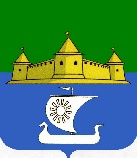 МУНИЦИПАЛЬНОЕ ОБРАЗОВАНИЕ«МОРОЗОВСКОЕ ГОРОДСКОЕ ПОСЕЛЕНИЕ  ВСЕВОЛОЖСКОГО МУНИЦИПАЛЬНОГО РАЙОНА ЛЕНИНГРАДСКОЙ ОБЛАСТИ»СОВЕТ ДЕПУТАТОВР Е Ш Е Н И Еот 22.12.2022 года № 78 На основании Федерального закона от 06.10.2003 г. № 131-ФЗ «Об общих принципах организации местного самоуправления в Российской Федерации», Регламента совета депутатов муниципального образования «Морозовское городское поселение Всеволожского муниципального района Ленинградской области», совет депутатов принялРЕШЕНИЕ:1. Утвердить План работы совета депутатов муниципального образования «Морозовское городское поселение Всеволожского муниципального района Ленинградской области» на I полугодие 2023 года, согласно приложению № 1 к настоящему решению. 2. Утвердить график проведения очередных заседаний Совета депутатов муниципального образования «Морозовское городское поселение Всеволожского муниципального района Ленинградской области» на I полугодие 2023 года, согласно приложению № 2 к настоящему решению.  3. Поручить аппарату совета депутатов муниципального образования «Морозовское городское поселение Всеволожского муниципального района Ленинградской области» организовать работу по реализации настоящего решения.4. Разместить настоящее решение на официальном информационном сайте муниципального образования www.adminmgp.ru.5. Настоящее решение вступает в силу с даты его принятия. 6. Контроль за исполнением настоящего решения возложить на председателей постоянных комиссий совета депутатов. Глава муниципального образования                                                                                    С.А. ПирютковПлан работысовета депутатов муниципального образования «Морозовское городское поселение Всеволожского муниципального района Ленинградской области» на I полугодие 2023 годаЦель: формирование правовой основы местного самоуправления, развития финансово-экономической основы муниципального образования «Морозовское городское поселение Всеволожский муниципальный район Ленинградской области», определении мер социальной поддержки населения, развитие муниципальной основы имущественного комплекса.Задачи: 1. Принятие нормативных правовых и правовых актов в вопросах финансов, экономики, имущества, социальной политики, ЖКХ.2. Контроль, исполнение нормативно правовых актов совета депутатов.3. Работа в комиссиях совета депутатов, взаимодействие с органами местного самоуправления, должностными лицами, организациями и объединениями, населением по реализации законов, нормативных правовых документов.Ресурсы и средства:1. Бюджет и имущественный комплекс муниципального образования «Морозовское городское поселение Всеволожский муниципальный район Ленинградской области», их составляющие.2. Трудовые ресурсы, учреждения, предприятия, организации, население муниципального образования «Морозовское городское поселение Всеволожский муниципальный район Ленинградской области».3. Органы местного самоуправления, структурные подразделения, должностные лица.Результаты: 1. Подготовка к утверждению стратегических планов развития муниципального образования «Морозовское городское поселение Всеволожский муниципальный район Ленинградской области».2. Исполнение утвержденных бюджета и плана социально-экономического развития.3. Повышение социальных гарантий граждан муниципального образования «Морозовское городское поселение Всеволожский муниципальный район Ленинградской области», улучшение их материального состояния и благополучия.4. Сохранение достигнутых результатов в различных сферах.ГРАФИКпроведения очередных заседаний совета депутатов муниципального образования «Морозовское городское поселение Всеволожского муниципального района Ленинградской области» на I полугодие 2023 годаОб утверждении Плана работы совета депутатов муниципального образования «Морозовское городское поселение Всеволожского муниципального района Ленинградской области» на I полугодие 2023 года Приложение № 1 к решению совета депутатов муниципального образования «Морозовское городское поселение Всеволожский муниципальный район Ленинградской области»от «22» декабря 2022 г. № 78 №п/пНаименование мероприятий, задачиСрок исполненияОтветственный исполнитель12341.Обеспечение нормативной, юридической базой для деятельности совета депутатовв течение первого полугодия 2023 г.Председатели комиссий, аппарат совета депутатов2.Создание нормативной, информационной, юридической базы деятельности совета депутатовв течение первого полугодия 2023 г.Депутаты, аппарат совета депутатов3.Организация обучения депутатов в рамках отдельного планав течение первого полугодия 2023 г.Глава муниципального образования4.Проведение совещаний по вопросам местного значения, решение проблемных вопросовв течение первого полугодия 2023 г.Глава муниципального образования5.Участие депутатов в нормотворческой деятельности органов государственной и федеральной власти, органов местного самоуправления, проведение круглых столов в течение первого полугодия 2023 г.депутатыПриложение № 2 к решению совета депутатов муниципального образования «Морозовское городское поселение Всеволожский муниципальный район Ленинградской области»от «22» декабря 2022 г. № 78 № п/пДата Заседания Ответственный 1.27 январяЗаседание Совета депутатовПредседатель Совета депутатов24.01-26.01Заседания постоянных комиссий совета депутатовПредседатели комиссий2.24 февраляЗаседание Совета депутатовПредседатель Совета депутатов21.02-23.02Заседания постоянных комиссий совета депутатовПредседатели комиссий3.30 мартаЗаседание Совета депутатовПредседатель Совета депутатов27.03-29.03Заседания постоянных комиссий совета депутатовПредседатели комиссий4.27 апреляЗаседание Совета депутатовПредседатель Совета депутатов24.04-26.04Заседания постоянных комиссий совета депутатовПредседатели комиссий4.26 мая Заседание Совета депутатовПредседатель Совета депутатов23.05-25.05Заседания постоянных комиссий совета депутатовПредседатели комиссий5.28 июняЗаседание Совета депутатовПредседатель Совета депутатов22.06-26.06Заседания постоянных комиссий совета депутатовПредседатели комиссий